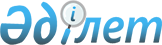 О внесении изменений в решение маслихата района Шал акына от 21 декабря 2011 N 44/1 "О районном бюджете на 2012-2014 годы"
					
			Утративший силу
			
			
		
					Решение Маслихата района Шал акына Северо-Казахстанской области от 6 августа 2012 года N 6/2. Зарегистрировано Департаментом юстиции Северо-Казахстанской области 24 августа 2012 года N 13-14-157. Утратило силу - решением маслихата района Шал акына Северо-Казахстанской области от 26 февраля 2013 года N 13/11

      Сноска. Утратило силу - решением маслихата района Шал акына Северо-Казахстанской области от 26.02.2013 N 13/11      В соответствии со статьями 106, 109 Бюджетного Кодекса Республики Казахстан от 4 декабря 2008 года, подпунктом 1) пункта 1 статьи 6 Закона Республики Казахстан «О местном государственном управлении и самоуправлении в Республике Казахстан» от 23 января 2001 года районный маслихат РЕШИЛ:



      1. Внести в решение маслихата района Шал акына «О районном бюджете на 2012-2014 годы» от 21 декабря 2011 года № 44/1 (зарегистрировано в Реестре государственной регистрации нормативных правовых актов за № 13-14-144 от 16 января 2012 года, опубликовано в районной газете от 27 января 2012 года «Парыз» № 5 и районной газете от 27 января 2012 года «Новатор» № 5), следующие изменения:



      пункт 1 изложить в следующей редакции:

      «1. Утвердить районный бюджет на 2012 – 2014 годы согласно приложениям 1, 2, 3 соответственно, в том числе на 2012 год в следующих объемах:

      1) доходы – 2229564,7 тысяч тенге, в том числе:

      налоговым поступлениям – 224466,0 тысяч тенге;

      неналоговым поступлениям – 4495,2 тысяч тенге;

      поступления от продажи основного капитала – 97345,5 тысяч тенге;

      поступления трансфертов – 1903258,0 тысяч тенге;

      2) затраты – 2252567,7 тысяч тенге;

      3) чистое бюджетное кредитование – 6790,8 тысяч тенге, в том числе:

      бюджетные кредиты – 7281,8 тысяч тенге;

      погашение бюджетных кредитов – 491,0 тысяч тенге;

      4) сальдо по операциям с финансовыми активами – 14500,0 тысяч тенге в том числе:

      приобретение финансовых активов – 14500,0 тысяч тенге;

      5) дефицит бюджета – – 44293,8 тысяч тенге;

      6) финансирование дефицита бюджета – 44293,8 тысяч тенге;

      поступление займов – 7281,8 тысяч тенге;

      погашение займов – 491,0 тысяч тенге.»;



      пункт 9 изложить в следующей редакции:

      «9. Утвердить в районном бюджете на 2012 год целевые трансферты и бюджетные кредиты согласно приложению 9:

      Республиканские трансферты и бюджетные кредиты из вышестоящих органов государственного управления в следующих размерах:

      1) на проведение противоэпизоотических мероприятий – 6562 тысяч тенге;

      2) для реализации мер социальной поддержки специалистов – 2393 тысяч тенге;

      3) на реализацию государственного образовательного заказа в дошкольных организациях образования – 92261 тысяч тенге;

      4) на реализацию Государственной программы развития образования в Республике Казахстан на 2011-2020 годы, в том числе – 15394 тысяч тенге:

      на обеспечение оборудованием, программным обеспечением детей-инвалидов, обучающихся на дому – 7200 тысяч тенге;

      на оснащение учебным оборудованием кабинетов химии – 8194 тысяч тенге;

      5) на ежемесячную выплату денежных средств опекунам (попечителям) на содержание ребенка сироты (детей-сирот), и ребенка (детей), оставшегося без попечения родителей – 10711 тысяч тенге;

      6) на увеличение размера доплаты за квалификационную категорию учителям школ и воспитателям дошкольных организаций образования – 22721 тысяч тенге;

      7) на повышение оплаты труда учителям, прошедшим повышение квалификации по учебным программам АОО «Назарбаев интеллектуальные школы» – 1104 тысяч тенге;

      8) на предоставление специальных социальных услуг нуждающимся гражданам на дому – 1499 тысяч тенге;

      9) на реализацию мероприятий в рамках Программы занятости 2020

      – 131720,0 тысяч тенге, в том числе:

      текущие целевые трансферты – всего 50545,0 тысяч тенге, в том числе:

      частичное субсидирование заработной платы – 6800,0 тысяч тенге;

      предоставление субсидий на переезд – 810,0 тысяч тенге;

      обеспечение деятельности центров занятости населения – 9710,0 тысяч тенге;

      молодежная практика – 4088,0 тысяч тенге;

      ремонт объектов в рамках развития сельских населенных пунктов по Программе занятости 2020 – 29137,0 тысяч тенге;

      целевые трансферты на развитие – 81175,0 тысяч тенге, в том числе:

      на строительство и (или) приобретение жилья – 55175,0 тысяч тенге;

      на развитие инженерно-коммуникационной инфраструктуры в рамках

      повышения мобильности трудовых ресурсов – 14000,0 тысяч тенге;

      развитие инженерно-коммуникационной инфраструктуры в рамках Программы занятости 2020 – 12000,0 тысяч тенге:

      10) на решение вопросов обустройства аульных (сельских) округов в реализацию мер по содействие экономическому развитию регионов в рамках Программы «Развитие регионов» – 1962 тысяч тенге;

      11) бюджетные кредиты из республиканского бюджета для реализации мер социальной поддержки специалистов – 4854 тысяч тенге;

      Целевые трансферты из областного бюджета в следующих размерах:

      1) на выплату социальной помощи в рамках Программы по стимулированию рождаемости «Фонд поколений» – 18899 тысяч тенге;

      2) земельно-хозяйственное устройство населенных пунктов – 777 тысяч тенге;

      3) установление границ населенных пунктов – 804 тысяч тенге;

      4) на установку противопожарной сигнализации, приобретение средств пожаротушения, услуг по обработке деревянных покрытий (конструкций) для объектов образования – 300 тысяч тенге;

      5) на приобретение и установку аппаратуры для видеонаблюдения в организациях образования – 299 тысяч тенге;

      6) на оснащение учебным оборудованием кабинетов химии в государственных учреждениях основного среднего и общего среднего образования – 4000 тысяч тенге;

      7) целевые трансферты на развитие – 64484 тысяч тенге, в том числе:

      на строительство и (или) приобретения жилья и развитие инженерно-коммуникационной инфраструктуры в рамках Программы занятости 2020 – 39484 тысяч тенге;

      на реконструкцию центрального стадиона в г. Сергеевка района Шал акына – 25000 тысяч тенге;

      8) на подключение ID-Phone – 347,0 тысяч тенге;

      Распределение указанных сумм определяется постановлением акимата области о реализации решения маслихата об областном бюджете на 2012-2014 годы.



      приложения 1, 5, 9 к указанному решению изложить в новой редакции согласно приложениям 1, 2, 3 к настоящему решению (прилагаются).



      2. Настоящее решение вводится в действие с 1 января 2012 года.      Председатель VI сессии районного маслихата,

      секретарь районного маслихата              Н. Дятлов      СОГЛАСОВАНО:      И.о начальника

      государственного учреждения

      «Отдел экономики и бюджетного и

      планирования района Шал акына»             Ж. Хасенова

      6 августа 2012 года

Приложение № 1

решению маслихата района Шал акына

от 6 августа 2012 года № 6/2Приложение № 1

к решению маслихата района Шал акына

от 21 декабря 2011 года № 44/1 Бюджет района Шал акына на 2012  год

Приложение № 2

решению маслихата района Шал акына

от 6 августа 2012 года № 6/2Приложение № 5

к решению маслихата района Шал акына

от 21 декабря 2011 года № 44/1 Бюджет аппаратов акимов сельских округов

и города Сергеевка на 2012 год

Приложение № 3

решению маслихата района Шал акына

от 6 августа 2012 года № 6/2Приложение № 9

к решению маслихата района Шал акына

от 21 декабря 2011 года № 44/1 Трансферты и бюджетные кредиты из вышестоящих органов государственного управления на 2012 годпродолжение таблицы
					© 2012. РГП на ПХВ «Институт законодательства и правовой информации Республики Казахстан» Министерства юстиции Республики Казахстан
				Кате

горияКла

ссПод

кла

ссНаименованиеСумма тыс. тенге12358Доходы:2 229 564,71Налоговые поступления224466,001Подоходный налог58722Индивидуальный подоходный налог587203Социальный налог1158581Социальный налог11585804Hалоги на собственность660751Hалоги на имущество229043Земельный налог92424Hалог на транспортные средства273505Единый земельный налог657905Внутренние налоги на товары, работы и услуги332082Акцизы174143Поступления за использование природных и других ресурсов112084Сборы за ведение предпринимательской и профессиональной деятельности458608Обязательные платежи, взимаемые за совершение юридически значимых действий и (или) выдачу документов уполномоченными на то государственными органами или должностными лицами34531Государственная пошлина34532Неналоговые поступления4495,201Доходы от государственной собственности1244,65Доходы от аренды имущества, находящегося в государственной собственности106102Поступления от реализации товаров (работ, услуг) государственными учреждениями, финансируемыми из государственного бюджета1Поступления от реализации товаров (работ, услуг) государственными учреждениями, финансируемыми из государственного бюджета04Штрафы, пени, санкции, взыскания, налагаемые государственными учреждениями, финансируемыми из государственного бюджета, а также содержащимися и финансируемыми из бюджета (сметы расходов) Национального Банка Республики Казахстан7Вознаграждения по бюджетным кредитам, выданным из местного бюджета физическим лицам206Прочие неналоговые поступления28081Прочие неналоговые поступления28083Поступления от продажи основного капитала97345,501Продажа государственного имущества, закрепленного за государственными учреждениями1Продажа государственного имущества, закрепленного за государственными учреждениями303Продажа земли и нематериальных активов92345,51Продажа земли92209,72Продажа нематериальных активов135,84Поступления трансфертов190325802Трансферты из вышестоящих органов государственного управления19032582Трансферты из областного бюджета1903258Субвенции1543113Функцио

наль

ная

груп

паАдми

нис

тра

тор

бюд

жет

ных

про

гра

ммПро

гам

маНаименованиеСумма тыс. тенге2) Затраты:2252567,701Государственные услуги общего характера211946112Аппарат маслихата района (города областного значения)10457001Услуги по обеспечению деятельности маслихата района (города областного значения)10457122Аппарат акима района (города областного значения)80651001Услуги по обеспечению деятельности акима района (города областного значения)68132003Капитальные расходы государственного органа12519123Аппарат акима района в городе, города районного значения, поселка, аула (села), аульного (сельского) округа98771001Услуги по обеспечению деятельности акима района в городе, города районного значения, поселка, аула (села), аульного (сельского) округа98651022Капитальные расходы государственного органа120452Отдел финансов района (города областного значения)13348001Услуги по реализации государственной политики в области исполнения бюджета района (города областного значения) и управления коммунальной собственностью района (города областного значения)11190003Проведение оценки имущества в целях налогообложения314004Организация работы по выдаче разовых талонов и обеспечение полноты сбора сумм от реализации разовых талонов010Приватизация, управление коммунальным имуществом, постприватизационная деятельность и регулирование споров, связанных с этим011Учет, хранение, оценка и реализация имущества, поступившего в коммунальную собственность453Отдел экономики и бюджетного планирования района (города областного значения)8719001Услуги по реализации государственной политики в области формирования и развития экономической политики, системы государственного планирования и управления района (города областного значения)871902Оборона7873122Аппарат акима района (города областного значения)5674005Мероприятия в рамках исполнения всеобщей воинской обязанности5674006Предупреждение и ликвидация чрезвычайных ситуаций масштаба района (города областного значения)100007Мероприятия по профилактике и тушению степных пожаров районного (городского) масштаба, а также пожаров в населенных пунктах, в которых не созданы органы государственной противопожарной службы209903Общественный порядок, безопасность, правовая, судебная, уголовно-исполнительная деятельность458Отдел жилищно-коммунального хозяйства, пассажирского транспорта и автомобильных дорог района (города областного значения)021Обеспечение безопасности дорожного движения в населенных пунктах213204Образование1514009464Отдел образования района (города областного значения)32003009Обеспечение дошкольного воспитания и обучения31886021Увеличение размера доплаты за квалификационную категорию воспитателям детских садов, мини-центров, школ-интернатов: общего типа, специальных (коррекционных), специализированных для одаренных детей, организаций образования для детей-сирот и детей, оставшихся без попечения родителей, центров адаптации несовершеннолетних за счет трансфертов из республиканского бюджета117123Аппарат акима района в городе, города районного значения, поселка, аула (села), аульного (сельского) округа324005Организация бесплатного подвоза учащихся до школы и обратно в аульной (сельской) местности324464Отдел образования района (города областного значения)1422197003Общеобразовательное обучение1308292067Капитальные расходы подведомственных государственных учреждений и организаций006Дополнительное образование для детей71282063Повышение оплаты труда учителям, прошедшим повышение квалификации по учебным программам АОО «Назарбаев Интеллектуальные школы» за счет трансфертов из республиканского бюджета064Увеличение размера доплаты за квалификационную категорию учителям организаций начального, основного среднего, общего среднего образования: школы, школы-интернаты: (общего типа, специальных (коррекционных), специализированных для одаренных детей; организаций для детей-сирот и детей, оставшихся без попечения родителей) за счет трансфертов из республиканского бюджета001Услуги по реализации государственной политики на местном уровне в области образования 6184005Приобретение и доставка учебников, учебно-методических комплексов для государственных учреждений образования района (города областного значения)3701015Ежемесячные выплаты денежных средств опекунам (попечителям) на содержание ребенка-сироты (детей-сирот), и ребенка (детей), оставшегося без попечения родителей за счет трансфертов из республиканского бюджета020Обеспечение оборудованием, программным обеспечением детей-инвалидов, обучающихся на дому за счет трансфертов из республиканского бюджета467Отдел строительства района (города областного значения)35000037Строительство и реконструкция объектов образования3500006Социальная помощь и социальное обеспечение146785451Отдел занятости и социальных программ района (города областного значения)127375002Программа занятости22549004Оказание социальной помощи на приобретение топлива специалистам здравоохранения, образования, социального обеспечения, культуры и спорта в сельской местности в соответствии с законодательством Республики Казахстан1029005Государственная адресная социальная помощь6059007Социальная помощь отдельным категориям нуждающихся граждан по решениям местных представительных органов28558010Материальное обеспечение детей-инвалидов, воспитывающихся и обучающихся на дому1178014Оказание социальной помощи нуждающимся гражданам на дому24384016Государственные пособия на детей до 18 лет29160017Обеспечение нуждающихся инвалидов обязательными гигиеническими средствами и предоставление услуг специалистами жестового языка, индивидуальными помощниками в соответствии с индивидуальной программой реабилитации инвалида4748023Обеспечение деятельности центров занятости населения9710001Услуги по реализации государственной политики на местном уровне в области обеспечения занятости и реализации социальных программ для населения18895011Оплата услуг по зачислению, выплате и доставке пособий и других социальных выплат51507Жилищно-коммунальное хозяйство180453,4458Отдел жилищно-коммунального хозяйства, пассажирского транспорта и автомобильных дорог района (города областного значения)004Обеспечение жильем отдельных категорий граждан0467Отдел строительства района (города областного значения)121843,9003Проектирование, строительство и (или) приобретение жилья государственного коммунального жилищного фонда019Строительство жилья0,0022Развитие инженерно-коммуникационной инфраструктуры в рамках Программы занятости 2020072Строительство и (или) приобретение служебного жилища и развитие (или) приобретение инженерно-

коммуникационной инфраструктуры в рамках Программы занятости 2020074Развитие и обустройство недостающей инженерно-коммуникационной инфраструктуры в рамках второго направления Программы занятости 2020464Отдел образования района (города областного значения)29137026Ремонт объектов в рамках развития сельских населенных пунктов по Программе занятости 2020458Отдел жилищно-коммунального хозяйства, пассажирского транспорта и автомобильных дорог района (города областного значения)7076012Функционирование системы водоснабжения и водоотведения7076467Отдел строительства района (города областного значения)8869,5007Развитие благоустройства городов и населенных пунктов8869,5458Отдел жилищно-коммунального хозяйства, пассажирского транспорта и автомобильных дорог района (города областного значения)13527015Освещение улиц в населенных пунктах3754016Обеспечение санитарии населенных пунктов4000017Содержание мест захоронений и захоронение безродных73018Благоустройство и озеленение населенных пунктов570008Культура, спорт, туризм и информационное пространство104043123Аппарат акима района в городе, города районного значения, поселка, аула (села), аульного (сельского) округа18998006Поддержка культурно-досуговой работы на местном уровне18998455Отдел культуры и развития языков района (города областного значения)16296003Поддержка культурно-досуговой работы16296465Отдел физической культуры и спорта района (города областного значения)10535006Проведение спортивных соревнований на районном (города областного значения) уровне007Подготовка и участие членов сборных команд района (города областного значения) по различным видам спорта на областных спортивных соревнованиях9961455Отдел культуры и развития языков района (города областного значения)32505006Функционирование районных (городских) библиотек31612032Капитальные расходы подведомственных государственных учреждений и организаций007Развитие государственного языка и других языков народа Казахстана628456Отдел внутренней политики района (города областного значения)4860002Услуги по проведению государственной информационной политики через газеты и журналы4860455Отдел культуры и развития языков района (города областного значения)6086001Услуги по реализации государственной политики на местном уровне в области развития языков и культуры6086456Отдел внутренней политики района (города областного значения)9281001Услуги по реализации государственной политики на местном уровне в области информации, укрепления государственности и формирования социального оптимизма граждан8548003Реализация мероприятий в сфере молодежной политики400006Капитальные расходы государственного органа333465Отдел физической культуры и спорта района (города областного значения)5482001Услуги по реализации государственной политики на местном уровне в сфере физической культуры и спорта548210Сельское, водное, лесное, рыбное хозяйство, особо охраняемые природные территории, охрана окружающей среды и животного мира, земельные отношения33181474Отдел сельского хозяйства и ветеринарии района (города областного значения)18383001Услуги по реализации государственной политики на местном уровне в сфере сельского хозяйства и ветеринарии 005Обеспечение функционирования скотомогильников (биотермических ям)1000007Организация отлова и уничтожения бродячих собак и кошек500099Реализация мер по оказанию социальной поддержки специалистов2579463Отдел земельных отношений района (города областного значения)8236001Услуги по реализации государственной политики в области регулирования земельных отношений на территории района (города областного значения)6555007Капитальные расходы государственного органа100003Земельно-хозяйственное устройство населенных пунктов777006Землеустройство, проводимое при установлении границ городов районного значения, районов в городе, поселков аулов (сел), аульных (сельских) округов474Отдел сельского хозяйства и ветеринарии района (города областного значения)6562013Проведение противоэпизоотических мероприятий656211Промышленность, архитектурная, градостроительная и строительная деятельность7075467Отдел строительства района (города областного значения)7075001Услуги по реализации государственной политики на местном уровне в области строительства6975017Капитальные расходы государственного органа10012Транспорт и коммуникации5300458Отдел жилищно-коммунального хозяйства, пассажирского транспорта и автомобильных дорог района (города областного значения)4800023Обеспечение функционирования автомобильных дорог4800458Отдел жилищно-коммунального хозяйства, пассажирского транспорта и автомобильных дорог района (города областного значения)500024Организация внутрипоселковых (внутригородских), пригородных и внутрирайонных общественных пассажирских перевозок50013Прочие28742,0469Отдел предпринимательства района (города областного значения)6062001Услуги по реализации государственной политики на местном уровне в области развития предпринимательства и промышленности5902004Капитальные расходы государственного органа160123Аппарат акима района в городе, города районного значения, поселка, аула (села), аульного (сельского) округа040Реализация мероприятий для решения вопросов обустройства аульных (сельских) округов в реализацию мер по содействию экономическому развитию регионов в рамках Программы «Развитие регионов» за счет целевых трансфертов из республиканского бюджета452Отдел финансов района (города областного значения)5000,0012Резерв местного исполнительного органа района (города областного значения)5000,0458Отдел жилищно-коммунального хозяйства, пассажирского транспорта и автомобильных дорог района (города областного значения)15718001Услуги по реализации государственной политики на местном уровне в области жилищно-коммунального хозяйства, пассажирского транспорта и автомобильных дорог1571814Обслуживание долга0,7452Отдел финансов района (города областного значения)0,7013Обслуживание долга местных исполнительных органов по выплате вознаграждений и иных платежей по займам из областного бюджета15Трансферты11027,6452Отдел финансов района (города областного значения)11027,6006Возврат неиспользованных (недоиспользованных) целевых трансфертов8993,6024Целевые текущие трансферты в вышестоящие бюджеты в связи с передачей функций государственных органов из нижестоящего уровня государственного управления в вышестоящий3) Чистое бюджетное кредитование 6790,8Бюджетные кредиты7281,810Сельское, водное, лесное, рыбное хозяйство, особо охраняемые природные территории, охрана окружающей среды и животного мира, земельные отношения7281,8474Отдел сельского хозяйства и ветеринарии района (города областного значения)7281,8009Бюджетные кредиты для реализации мер социальной поддержки специалистов7281,85Погашение бюджетных кредитов49101Погашение бюджетных кредитов4911Погашение бюджетных кредитов, выданных из государственного бюджета4914) Сальдо по операциям с финансовыми активами14500Приобретение финансовых активов1450013Прочие14500474Отдел сельского хозяйства и ветеринарии района (города областного значения)065Формирование или увеличение уставного капитала юридических лиц10000464Отдел образования района (города областного значения)4500065Формирование или увеличение уставного капитала юридических лиц45005) Дефицит (профицит) бюджета-44293,86) Финансирование дефицита44293,8(использование профицита) бюджетаКатегорияКатегорияКатегорияКатегорияСумма тыс. тенгеклассклассклассСумма тыс. тенгеПодклассПодклассСумма тыс. тенгеНаименованиеСумма тыс. тенге123АБ7Поступление займов7281,801Внутренние государственные займы7281,82Договоры займа7281,8Функ

цио

наль

ная

груп

паАдми

нис

тра

тор

бюд

жет

ных

про

гра

ммПрогра

ммаНаименованиеСумма тыс. тенге16Погашение займов491452Отдел финансов района (города областного значения)491008Погашение долга местного исполнительного органа перед вышестоящим бюджетом491КатегорияКатегорияКатегорияКатегорияСумма тыс. тенгеклассклассклассСумма тыс. тенгеПодклассПодклассСумма тыс. тенгеНаименованиеСумма тыс. тенге123АБ8Используемые остатки бюджетных средств3750301Остатки бюджетных средств375031Свободные остатки бюджетных средств37503№ Наименование округаУслуги по обес

печению

деятель

ности

акима

района в

городе,

города

районно

го значе

ния,

поселка,

аула

(села),

аульного

(сельско

го) окру

га 123.

001Капита

льные расходы государствен

ного органа 123.022Поддержка куль

турно-

досуго

вой ра

боты на местном

уровне

123.006Реализа

ция ме

роприя

тий для

решения

вопросов

обустрой

ства

аульных

(сель

ских)

округов

в реали

зацию

мер по

содейст

вию эко

номичес

кому

развитию

регионов

в рамках

Програм

мы «Раз

витие ре

гионов»

за счет

целевых

трансфер

тов из

республи

канского

бюджета

123.040Организа

ция бес

платного

подвоза

учащихся

до школы

и обрат

но в

аульной

(сель

ской)

местнос

ти 123.

005Всего

сумма

тысяч

тенге1Гораки

мат 139950139952Афанасьевский7097146785643Аютас

ский785575286074Городецкий5772311388855Жанажолский698612027473806Криво

щеко

вский68564904654324127387Ново

покров

ский72092787654106508Октябрьский636788472519Приишимский7471637654876210Семипо

льский7021413743411Ступинский7452413786512Сухора

бовский7302501780313Юбилей

ный7268285310121ВСЕГО98651120189981962324120055Функцио

нальная группаАдми

нистра

тор

бюджет

ных

про

граммПро

грам

маНаименованиеВсего:2) Затраты:36742601Государственные услуги общего характера90112Аппарат маслихата района (города областного значения)15001Услуги по обеспечению деятельности маслихата района (города областного значения)15122Аппарат акима района (города областного значения)45001Услуги по обеспечению деятельности акима района (города областного значения)45452Отдел финансов района (города областного значения)15001Услуги по реализации государственной политики в области исполнения бюджета района (города областного значения) и управления коммунальной собственностью района (города областного значения)15453Отдел экономики и бюджетного планирования района (города областного значения)15001Услуги по реализации государственной политики в области формирования и развития экономической политики, системы государственного планирования и управления района (города областного значения)1504Образование168554464Отдел образования района (города областного значения)143554021Увеличение размера доплаты за квалификационную категорию воспитателям дошкольных организаций образования за счет трансфертов из республиканского бюджета117003Общеобразовательное обучение105054063Повышение оплаты труда учителям, прошедшим повышение квалификации по учебным программам АОО «Назарбаев интеллектуальные школы» за счет трансфертов из республиканского бюджета1104064Увеличение размера доплаты за квалификационную категорию учителям школ за счет трансфертов из республиканского бюджета22604001Услуги по реализации государственной политики на местном уровне в области образования 75015Ежемесячные выплаты денежных средств опекунам (попечителям) на содержание ребенка-сироты (детей-сирот), и ребенка (детей), оставшегося без попечения родителей за счет трансфертов из республиканского бюджета7400020Обеспечение оборудованием, программным обеспечением детей-инвалидов, обучающихся на дому за счет трансфертов из республиканского бюджета7200026Ремонт объектов в рамках развития сельских населенных пунктов по Программе занятости 202029137467Отдел строительства района (города областного значения)25000037Строительство и реконструкция объектов образования2500006Социальная помощь и социальное обеспечение41836451Отдел занятости и социальных программ района (города областного значения)41806002Программа занятости11698007Социальная помощь отдельным категориям нуждающихся граждан по решениям местных представительных органов18899014Оказание социальной помощи нуждающимся гражданам на дому1499023Обеспечение деятельности центров занятости населения9710001Услуги по реализации государственной политики на местном уровне в области обеспечения занятости и реализации социальных программ для населения3007Жилищно-коммунальное хозяйство128829467Отдел строительства района (города областного значения)99692072Строительство и (или) приобретение жилья и развитие инженерно-коммуникационной инфраструктуры в рамках Программы занятости 202087692074Развитие и обустройство недостающей инженерно-

коммуникационной инфраструктуры в рамках второго направления Программы занятости 202012000464Отдел образования района (города областного значения)29137026Ремонт объектов в рамках развития сельских населенных пунктов по Программе занятости 20202913708Культура, спорт, туризм и информационное пространство61455Отдел культуры и развития языков района (города областного значения)15001Услуги по реализации государственной политики на местном уровне в области развития языков и культуры15456Отдел внутренней политики района (города областного значения)15001Услуги по реализации государственной политики на местном уровне в области информации, укрепления государственности и формирования социального оптимизма граждан15465Отдел физической культуры и спорта района (города областного значения)31001Услуги по реализации государственной политики на местном уровне в сфере физической культуры и спорта3110Сельское, водное, лесное, рыбное хозяйство, особо охраняемые природные территории, охрана окружающей среды и животного мира, земельные отношения18033474Отдел сельского хозяйства и ветеринарии района (города областного значения)7281001Услуги по реализации государственной политики на местном уровне в сфере сельского хозяйства и ветеринарии15009Бюджетные кредиты для реализации мер социальной поддержки специалистов7281099Реализация мер по оказанию социальной поддержки специалистов2579463Отдел земельных отношений района (города областного значения)1596001Услуги по реализации государственной политики в области регулирования земельных отношений на территории района (города областного значения)15003Земельно-хозяйственное устройство населенных пунктов777006Землеустройство, проводимое при установлении границ городов районного значения, районов в городе, поселков аулов (сел), аульных (сельских) округов804474Отдел сельского хозяйства и ветеринарии района (города областного значения)6562013Проведение противоэпизоотических мероприятий656211Промышленность, архитектурная, градостроительная и строительная деятельность15467Отдел строительства района (города областного значения)15001Услуги по реализации государственной политики на местном уровне в области строительства1513Прочие10008469Отдел предпринимательства района (города областного значения)31001Услуги по реализации государственной политики на местном уровне в области развития предпринимательства и промышленности31458Отдел жилищно-коммунального хозяйства, пассажирского транспорта и автомобильных дорог района (города областного значения)15001Услуги по реализации государственной политики на местном уровне в области жилищно-коммунального хозяйства, пассажирского транспорта и автомобильных дорог15123Аппарат акима района в городе, города районного значения, поселка, аула (села), аульного (сельского) округа1962040Реализация мероприятий для решения вопросов обустройства аульных (сельских) округов в реализацию мер по содействию экономическому развитию регионов в рамках Программы «Развитие регионов» за счет целевых трансфертов из республиканского бюджета1962474Отдел сельского хозяйства и ветеринарии района (города областного значения)8000065Формирование или увеличение уставного капитала юридических лиц8000Республиканские трансферты и бюджетные кредитыРеспубликанские трансферты и бюджетные кредитыРеспубликанские трансферты и бюджетные кредитыРеспубликанские трансферты и бюджетные кредитыТрансферты из областного бюджетаТрансферты из областного бюджетаТрансферты из областного бюджетаИтого:текущиекредитыразви

тиеИтоготекущиеразвитие29048320202772818117576943254265151790901515151545454545151515151515151513888013888000296744674250001388801388800046744674011711701004551004554599459911041104022604226040757574007400072007200029137291370000250000250000000250000250002290722907001892918929011698116980000000001889918899014991499000009710971000000303011031229137081175185170185178117500811751851701851769175006917518517018517120000012000291372913729137291376161151515151515151531313131164229141728101611161107281072810000151572817281025792579000000000159615960151507777770804804656265620000065626562015151515151519621962008046468000313131311515151519621962000001962196208000800080008000